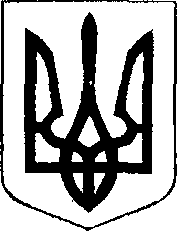                                                У К Р А Ї Н А            Жовківська міська рада  Жовківського району Львівської області	48-а сесія VIІ-го демократичного скликання 				         РІШЕННЯвід                   2019р.             № 	м. ЖовкваПро надання дозволу гр.Черніховській О.М. на розробку детального плану території по зміні цільового призначення земельної ділянки по вул. Шпитальній  в м.Жовкві.           Розглянувши заяву гр. Черніховської Ольги Михайлівни та долучені документи,  керуючись  ст.ст. 12, 39 Земельного Кодексу України, ст.ст.19,24 Закону України «Про регулювання містобудівної діяльності», ст.31 Закону України “Про місцеве самоврядування в Україні”, Жовківська міська радаВ И Р І Ш И Л А:             1. Надати дозвіл гр. Черніховській Ользі Михайлівні на розробку детального плану території по зміні цільового призначення земельної ділянки по вул..Шпитальній в м.Жовкві, за кошти заявника.           2. Виконкому міської ради виступити замовником детального плану території земельної ділянки по вул.Шпитальній в м.Жовкві.            3. Контроль за виконанням даного рішення покласти на депутатську комісію з питань регулювання земельних відносин архітектури та будівництва.   Міський голова                                                                Петро Вихопень                                                        